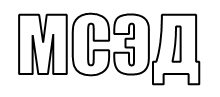 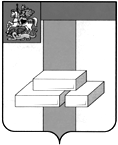 АДМИНИСТРАЦИЯГОРОДСКОГО ОКРУГА ДОМОДЕДОВОМОСКОВСКОЙ  ОБЛАСТИКОМИТЕТ ПО УПРАВЛЕНИЮ ИМУЩЕСТВОМпл.30-летия Победы, д.1, микрорайон Центральный,  г. Домодедово,  Московская область, 142000,    Тел. (496)79-24-139 E-mail: dmdd_kui@mosreg.ru  ИНН 5009027119, КПП 500901001___________  № __________	Уважаемая Юлия Александровна!Прошу Вас напечатать в ближайшем выпуске газеты «» следующее объявление:ИТОГИ АУКЦИОНА!Комитет по управлению имуществом Администрации городского округа Домодедово сообщает о том, что 25.08.2021 Комитетом по конкурентной политике Московской области подведен итог аукциона с открытой формой подачи предложений о цене с ограничением по составу участников (только для граждан) на право заключения договора аренды земельного участка, государственная собственность на который не разграничена, расположенного на территории городского округа Домодедово (1 лот) АЗ-ДО/21-972:Лот № 1: Наименование Объекта (лота) аукциона: земельный участок. Категория земель: земли населенных пунктов. Разрешенное использование: для индивидуального жилищного строительства. Место расположения (адрес) Объекта (лота) аукциона: Московская область, г. о.  Домодедово, мкр. Западный, ул. Измайловская.  Кадастровый номер участка: 50:28:0010619:1050, площадь 1011 кв. м.           Начальная (минимальная) цена договора (цена лота): 300149,72 руб. (Триста тысяч сто сорок девять рублей 72 копейки), НДС не облагается. «Шаг аукциона»: 9004,49 руб. (Девять тысяч четыре рубля 49 копеек. Размер задатка: 300149,72 руб. (Триста тысяч сто сорок девять рублей 72 копейки), НДС не облагается. Аукцион признан состоявшимся. Победителем аукциона признан участник: Минасян Тарон Эдуардович, предложивший наибольшую цену предмета аукциона: 22 460 199,61 руб. (Двадцать два миллиона четыреста шестьдесят тысяч сто девяносто девять рублей 61 копейка), НДС не облагается, с которым будет заключен договор аренды.Протокол аукциона размещен на официальном сайте Российской Федерации, определенном Правительством Российской Федерации www.torgi.gov.ru, официальном сайте городского округа Домодедово www.domod.ru, на Едином портале торгов Московской области www.torgi.mosreg.ru, на сайте Оператора электронной площадки www.rts-tender.ru в сети Интернет.Председатель комитетапо управлению имуществом                                                         Л. В. ЕнбековаТ.Ю. Водохлебова+7 496 792 41 32